Консультация для родителейпо экологическому воспитанию и физическому развитию детей     Всем известно, что окружающий мир, среда, в которой живет человек, оказывают на него огромное воздействие. Повезло тем, кто живет вблизи красивого парка, может любоваться его зеленью и дышать приятным воздухом. Но для многих окружающая среда – это хилые деревца, поломанные кустики, вытоптанная трава, да еще мусор, разбросанный там и здесь. Что же делать, как воспитать у детей в такой неприглядной обстановке любовь к природе?     Прежде всего, объединиться родителям и педагогам и на личном примере показать детям, с каким уважением мы сами относимся к природе. Как  же мы, воспитатели детского сада, пытаемся прививать детям основы экологической культуры? Конечно же, читаем книги о природе, рассказываем истории, рассматриваем картинки с изображением растений и животных. Но, поскольку дети – народ непоседливый и любят не только слушать, но и действовать, то, конечно, мы с ними играем в игры на тему природы. Эти игры не имеют строгого сюжета, они спонтанны, они – игры-импровизации.  Например, решили мы отправиться на экскурсию вокруг детского сада. Идем, смотрим на деревья, вспоминаем их названия. Наконец, подходим к елям (на №2 участке). Любуемся их ветвями, острыми иголками, особым цветом хвои (у нас голубые ели), а налюбовавшись, устраиваем соревнование:  кто быстрей допрыгает до ели. Победителю в награду выбираем лучшую еловую шишку.      Или, например, смотрим на небо: по чистому голубому небу тихо плывут белые облака. На какое животное похоже облако? Изобразите ваших животных, походите, побегайте как они. Дети смеются, охотно входят в роль, бегают, прыгают.  Таких игр, возникающих по ходу дела, много.     А сколько раз зимой любовались мы падающим снегом, да если еще хлопья крупные!  И на ладошку ловили, и нежности, белизне снежинок радовались, отмечали, как приятен чистый снег. А потом вместе вспомним стихотворение:                                              Снег, снег кружится,                                              Белая вся улица.                                              Собралися мы в кружок,                                              Завертелись, как снежоки сделаем все, как в стихотворении:  и покружимся легкими снежинками, и полетаем, и попорхаем.     А летний дождь!  Наблюдаем мы его, конечно, с веранды, но это не мешает нам видеть его прозрачные капли, радоваться за все растения, потому что дождем они утолят свою жажду, омоются, освежатся, словно заново оживут. Тут же напомню детям стишок:                                              Дождик, дождик, не дожди,                                               Дождик, дождик, подожди.                                               Дай дойти до дому                                               Дедушке седому.Спрошу: «Кто будет стареньким, седым дедушкой?»  Сразу находятся несколько «дедушек». Согнувшись и кряхтя,  они идут тихонечко. Остальным детям предлагаю помочь «дедушкам»,  довести их до лавки. Ситуация получается довольно забавная для детей, все включаются в эту незатейливую игру.  И таких ситуаций с наблюдением за живой природой и с физическими движениями очень много.     Но есть и более сложные подвижные игры с сюжетом и правилами и тоже на тему природы.  Вот, например, вспомним мы с детьми, какие в лесу и на лугах живут  насекомые. Тут и бабочки, и жучки, и стрекозки и т.д. Вспомним в очередной раз,  что они все очень хорошие, что мы их любим. А тут и игра есть подходящая: «Совушка».  В этой игре и побегать, и «полетать» приходится, и по команде замереть, выдержку соблюсти.     Или, например, идем на прогулку, по дороге наблюдаем за птицами. Говорим о том, что не надо пичужек  пугать. А на веранде, не откладывая, заводим игру «Воробышки и автомобиль». Дети с желанием изображают легкокрылых воробышков, а «автомобиль»  не просто едет, но подает сигнал, бибикает, оповещает птиц об опасности.      Любить природу, наблюдать за ней  и радостно жить в ней – вот чему хочется научить детей. Но, как я уже сказала, достичь этого можно только в том случае, когда родители и воспитатели объединятся. И это объединение заключается в согласованности воспитательной работы.     Вот впереди лето. Многие дети с родителями поедут отдыхать.  Можно посоветовать  папам и мамам, чтобы во время отдыха на природе они хотя бы иногда играми с детьми в простейшие игры. Например, перепрыгнуть через низенькое растение так, чтобы не задеть и не повредить его.  Если рядом много разных деревьев, то предложить  посоревноваться: кто быстрей добежит, например, до березы и прикоснется к ее стволу. Если поблизости дорожка или широкая тропинка, то, разложив на ней на определенном расстоянии камушки, предложить соревнование: прыжки с препятствиями «Кто быстрей  допрыгает до цели» и т.д.      А потом,  после отпуска, когда дети  вернутся в садик, уже наша задача, воспитателей, поговорить с детьми о том, что нового и интересного они узнали об окружающем. Может быть,  поливали и ухаживали за цветами на клумбе, может быть кормили  кур, цыплят в деревне, может быть не дали в обиду кошку или собаку. Похвалить, тоже рассказать какой-нибудь случай из своей жизни о добром, заботливом поступке.  Вот и будет взаимосвязь, взаимопонимание.      Если даже не в  полной мере, а хотя бы частично такая программа осуществится, то есть надежда, что наши детки вырастут достойными людьми, защитниками и друзьями родной природы.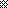 